В день знаний полицейские ОМВД России по Усть-Катавскому городскому округу обеспечили охрану общественного порядка.Второго сентября в Усть-Катавском городском округе прошли праздничные мероприятия, посвященные началу учебного года. При подготовке в обеспечении общественного порядка сотрудники отдела МВД России по Усть-Катавскому городскому округу осуществляли комплекс организационно-практических мероприятий. До начала проведения «Дня знаний» сотрудниками организованна проверка общеобразовательных учреждений и прилегающей к ним территории по антитеррористической защищенности. Непосредственно 2 сентября в каждом учебном учреждении дежурили полицейские, а сотрудники ГИБДД обеспечивали контроль за  организацией  дорожного движения и безопасностью учащихся вблизи общеобразовательных учреждений.Всего в Усть-Катавском городском округе состоялось 10 торжественных линеек в образовательных организациях. Охрану общественного порядка и безопасность граждан обеспечивали более 20 сотрудников  органов внутренних дел, 5 сотрудников ГИБДД.В результате принятых мер нарушений общественного порядка не допущено.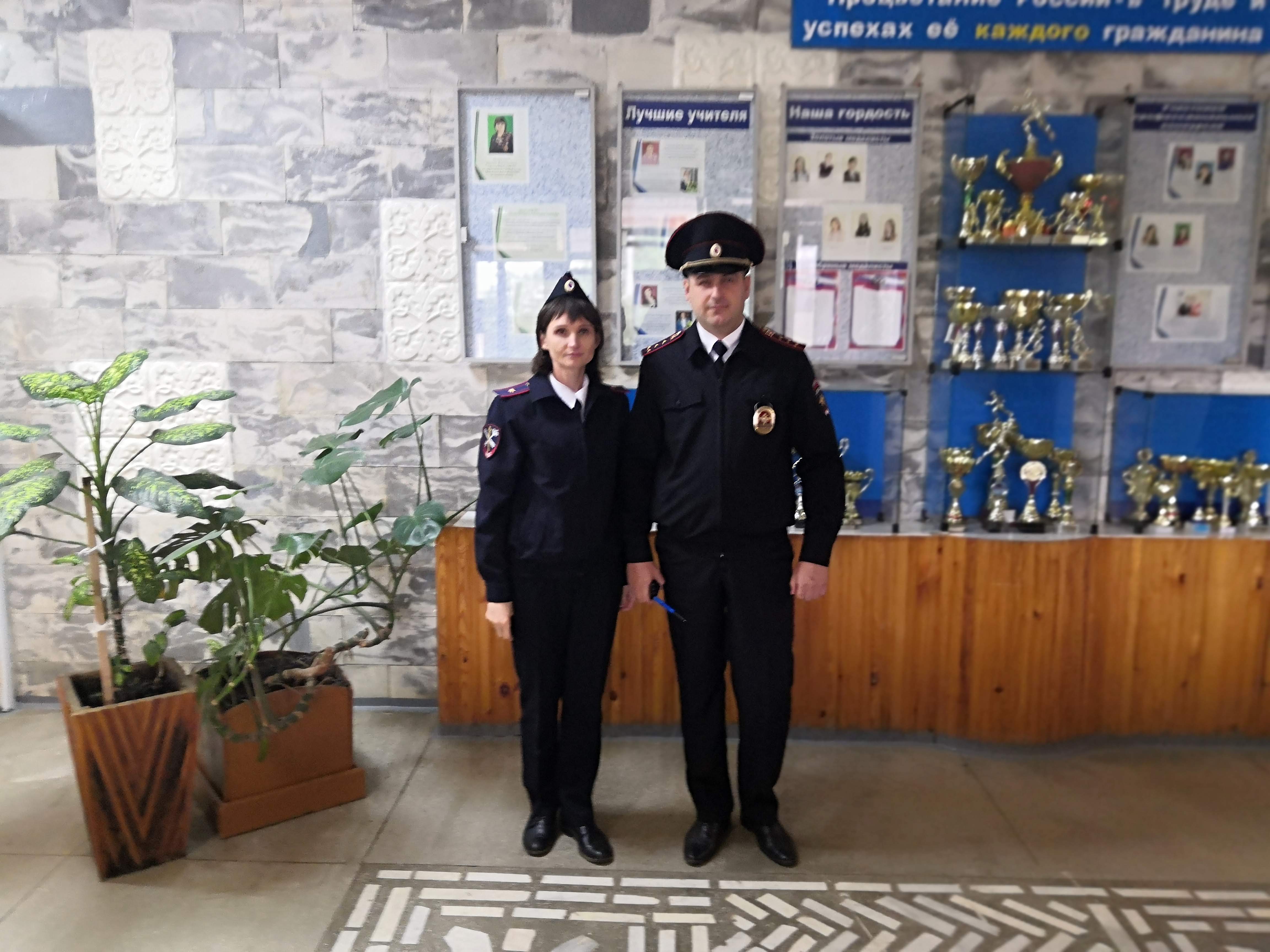 